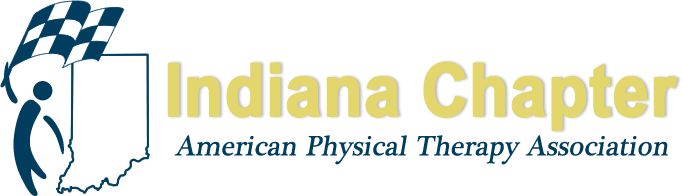 OFFICE: DelegateBYLAW DUTIES: NoneELECTION: With the exception of the Chief Delegate and the President, Chapter Delegates and alternates shall be elected by plurality ballot at the annual session of the Chapter.  Delegates must be active or life members who have been in good standing in the Association for at least two (2) years immediately preceding the election.  Except in the case of special elections, or other special circumstances, each delegate shall serve two (2) years.RESIGNATION: Letter of resignation is sent to the Chapter Board of Directors.DISMISSAL: A delegate may be dismissed by the Board of Directors for failure to attend meetings, for failure to fulfill responsibilities, and non-compliance with policies and procedures.  Appeal of the dismissal must be submitted in writing to the Board of Directors.ADDITIONAL RESPONSIBILITIES:A.	Represent the Indiana Chapter in the Association's House of Delegates.  The House of Delegates has all legislative and elective powers and authority to determine policies of the Association, including the power to amend and repeal Association Bylaws and to adopt ethical standards to govern the professional conduct of members of the Association.B.	Present to the House of Delegates such matters as instructed by the Chapter membership or Board of Directors.C.	Report on the proceedings of the House of Delegates for dissemination of information and appropriate action.BENEFITS: By contributing governance and visionary leadership you help the Chapter move forward in accomplishing our mission.  You may also advance your knowledge and skills in business management through your participation on a Board level as well as training opportunities and interaction with Chapter staff.  In addition, you will have the opportunity to interact with other state and national leaders.  TIME COMMITMENT: 4 hours per month x 8 months and 8-10 hours per month x 4 months leading up to the House of Delegates.  QUALIFICATIONS:  Only Physical Therapist members who have been Association members in good standing for two (2) years immediately preceding may serve as Chapter Delegates. In order to be successful a basic knowledge of computers is required for reporting and email purposes.  EVALUATION: The INAPTA Board President will contact you prior to the end of your term for feedback on your experience as a volunteer leader.  This will be used to update job descriptions and orient future INAPTA leaders.DELEGATE	08/01/89REV.			08/07/91; 12/03/96; 07/09/12; 12/02/16